Abdul 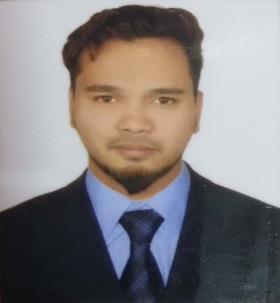 Email: Abdul-394985@2freemail.comLocation: DubaiMechanical Engineer (Exp: 3Yrs)Career Summary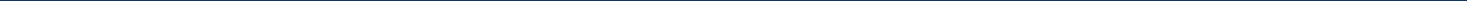 Skilled Mechanical Engineer with 3+ years of experience in Production Supervesion, Project Planning and Excuation. Responsible for providing engineering support for workshop activities to ensure that components and equipment is maintained and refurbished correctly. Ability to multitask, work independently and within teams in fast-paced, high volume environments. Flexible work and shift scheduleExperienceMechanical Engineer – July 2016 to August 2019Supervise the technical team to ensure the day to day activities.Ensuring which style to be loaded to the production line and how much quantity to be loaded.Man power Planning and calculating production inventory.Reporting to the production Manager for daily assigned activities to be scheduled.Attending daily morning meeting & following up with minutes of Meeting.Ensuring proper Planning & execution of complete sampling activity.Overall responsibility from Production to shipment.Based on the demand planning the sequence of procurement of various components.Launching work orders to In–house and outsource vendors for machining components.Maintaining all stocks required for the Assembly of AAKASH Missile as per production plan.To Analyze and maintain stocks required for raw material, packing at desired level as per plan.Coordinating with Quality Assurance, Marketing and Design departments for production activities.Coordinate between the design and production teams to ensure our end product meets a reliably high level of quality.FUNCTIONAL SKILLSMicrosoft OutlookEducation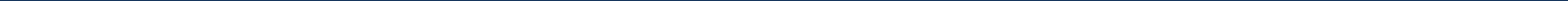 Bachelor of Engineering in Mechanical Engineering from Deccan Collage of Engineering & Technology Affiliated to Osmania University Hyderabad, Telangana, India.Diploma in Mechanical Engineering from State Board of Technical Education and Training, Hyderabad, Telangana, India.Secondary School Certificate (SSC) from Little Tulips High School, Hyderabad, Telangana, India.Leadership And Team Activities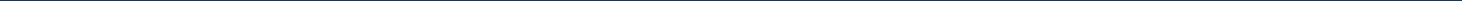 Excellent Communications and Correspondence Skills.Strong Interpersonal and High Standard of Negotiation ability.Organized, Creative & Self Motivated.Ability to Work under Pressure & Work as a Team.Modest, Hard Working & Practical.Quick Learner and Good analytical Skills.Self-motivated & able to Work Independently.Languages▪ English ▪ Urdu ▪ Hindi ▪ TeluguPERSONAL INFORMATIONGender:Marital Status:Date of Birth:Nationality:MaleSingle07.04.1994IndianUAE VISA & PASSPORT INFODeclarationI certify that furnished information is true to my knowledge and belief, my experience and me.Further, I certify that given an opportunity, I would work to the best of my abilities and your satisfaction.Place : Dubai.ABDUL   ERP (Entrepreneur Resource Planning )  ERP (Entrepreneur Resource Planning )Power PointMicrosoft ExcelAuto CadMicrosoft OfficeE- mail etc.Visa Type:Visit visaPassport:IndianVisa19.09.2019Validity:ToDate of Issue:21.06.201615.12.2019Date of Expiry:20.06.2026